Стоимость туров в опции «Туры и Цены»Аральское море и оазис древних городовтур на 11 днейТашкент - Самарканд - Бухара - Бухара - Хива - Нукус - Хива – УргенчПроживание:Ташкент Huvaydo 3* / Sato 3* или подобнаяСамарканд Jahon Palace 3* / Arba Hotel 3* или подобнаяБухара Ayvan Boutique 3* / Nostalgia Boutique 3* или подобнаяХива Shokh Jahon 3* / Silk Road 3* или подобнаяНукус Жипек Жолы 3* или подобнаяАральское море Юртовый лагерь, размещение по 3-4 человека в юртеЗаезды: 01.05.2024, 11.09.20241-й день. Прибытие в Ташкент.Встреча в аэропорту, размещение в гостинице с 14:00. Свободное время без транспортного и экскурсионного обслуживания. Ночь в гостинице.2-й день. Ташкент (экскурсия). Ташкент – Самарканд (330 км, 5 ч).Экскурсия по Ташкенту: площадь Хаст-Имам, где хранится подлинник рукописи Корана Усмана и волос Пророка Мухаммеда; медресе Барак-хана, мавзолей Кафал-аль-Шаши Мазар; медресе Кукельдаш. Посещение базара Чорсу. Обед вмцентре плова «Беш Козон».Переезд в Самарканд, столицу древней Согдианы – Мараканду. Ночь в гостинице. Питание: завтрак, обед.3-й день. Самарканд (экскурсия).Экскурсия по Самарканду: площадь Регистан, окруженная тремя медресе – Шер-Дор, Тилля-Кари и медресе Улугбека; мавзолей Гур-Эмир – усыпальница Тамерлана; соборная мечеть Биби-Ханум; крупнейший рынок Самарканда – базар Сиаб; архитектурный ансамбль из 11 средневековых мавзолеев – Шахи-Зинда, музей обсерватории Улугбека. Ночь в гостинице.Питание: завтрак4-й день. Самарканд – Гиждуван – Бухара (280 км; 4,5 ч). Бухара (экскурсия).08:00 – переезд в Гиждуван. Посещение семьи Нарзуллаевых – мастеров-керамистов.  Обед в доме керамистов – дегустация гиждуванских шашлыков.Переезд в Бухару, размещение в гостинице. Экскурсия по Бухаре: ансамбль Ляби-Хауз –   площадь Бухары с искусственным прудом, вокруг которого расположены медресе Кукельдаш, медресе Надира Диванбеги, ханака, знаменитый памятник Ходже Насреддину и множество уютных кафе. Посещение торгового квартала крытых базаров XVI века. Ночь в гостинице. Питание: завтрак5-й день. Бухара (экскурсия).Мавзолей Саманидов –династическая усыпальница; мавзолей в форме призмы Чашма Аюб; комплекс Боло-Хауз - памятник монументального Регистана Бухары, состоит из водоема, минарета и мечети, украшенной 20 колоннами; старинная крепость Арк; древнейшее здание парадной площади, центральный ансамбль и главный символ Бухары – комплекс Пой-Калян; медресе Абдулазиз-хана; медресе Улугбека. Летняя резиденция последнего бухарского эмира – дворец Ситораи Мохи Хоса; «Среднеазиатская Мекка» – мемориальный комплекс знаменитого философа и суфия Востока Бахаутдина Накшбанди. Ночь в гостинице.Питание: завтрак6-й день. Бухара – Хива (440 км, 8 ч).Переезд в Хиву через пустыню Кызылкум вдоль реки Амударьи. Прибытие в Хиву. Прогулка по историческому району – Ичан-Кале (XVIII в.) – внутренней части Старой Хивы, государственному музею-заповеднику, окруженному мощной крепостной стеной. Ночь в гостинице. Питание: завтрак7-й день. Хива (экскурсия).Экскурсия по Хиве (Ичан-Кале): комплекс Пахлавана Махмуда; крепость Куня-Арк; медресе и минарет Ислам Ходжи –символ города, самый высокий минарет Хивы (56,6 м); медресе Алакули-хана; мечеть Джума – необычная мечеть Хивы с 213 резными деревянными колоннами, минарет и медресе Мухаммад Амин-хана. Ночь в гостинице. Питание: завтрак8-й день. Хива – Нукус. (180 км, 3 ч). Нукус – Аральское море (400 км, 5-6 ч).Ранний выезд в Нукус. Смена транспорта в Нукусе. Переезд к плато Устюрт через г. Кунград. Переезд на озеро Судочье, где гнездятся тысячи перелетных птиц, среди которых лебеди, пеликаны, фламинго, цапли, бакланы, балобаны, беркуты и др. Посещение заброшенного посёлка Урга – первого русского поселения в Хорезме. Переезд к Аральскому морю. Размещение в юртах на территории юртового лагеря. Ужин. Ночь в юртовом лагере.9-й день. Аральское море – Муйнак – Нукус (390 км, 5-6 ч).Завтрак в юртовом лагере. Переезд по оголившемуся дну ушедшего моря в г. Муйнак.Экскурсия по Муйнаку: памятник жертвам Второй мировой войны. Посещение «Кладбища кораблей», а также музея при Доме культуры Муйнака, где можно увидеть работы художников, которые изображали в своих картинах Аральское море и реку Амударью.Обед в гостевом доме в Муйнаке. Переезд в Нукус, размещение в гостинице. Ночь в гостинице. Питание: завтрак, обед10-й день. НукусЭкскурсия в музее И. В. Савицкого, известном коллекцией русской авангардной живописи первой половины ХХ века. Его называют «Лувр в пустыне». Переезд в Хиву. Размещение в гостинице. Ночь в гостинице.11-й день. Хива – Ургенч (40 км, 1 ч).Групповой переезд из Хивы в аэропорт Ургенча. Завершение программы тура.Место встречи  В аэропорту вас встретит представитель с табличкой, на которой будет написано название тура.С гидом туристы встречаются в первый день экскурсионной программы, перед началом экскурсии.Трансфер осуществляется по прилету и вылету, а/п - отель - а/п по программе тура (круглосуточно), согласно присланным полетным данным.Если туристы планируют заселение в гостиницу сразу по прибытии (ночью или рано утром) то потребуется дополнительно оплатить раннее заселение.В стоимость входитВстреча/проводы в аэропорту, групповой трансфер аэропорт – гостиница – аэропорт для каждого рейса.Размещение в гостиницах в двухместных номерах с завтраком.Групповые экскурсии с гидом согласно программе тура.Обед в Среднеазиатском центре плова «Беш Козон», обед в доме керамистов в Гиждуване.Комфортабельный транспорт с кондиционером на протяжении всего тура.Обслуживание во время джип-тура к Аральскому морю (дни 8-9):питание (2 обеда, 1 ужин, 1 завтрак),размещение по 3-4 человека в юрте на берегу Аральского моря,спальные принадлежности: постельное белье, матрасы (курпачи), одеяло, подушка.Минеральная вода на каждый день тура.Памятные сувениры.Возможные доплатыСтоимость международных перелетов.Входные билеты на памятники и в музеи.Стоимость питания (обеды и ужины).Медицинские издержки и страховка.Дополнительные услуги Дополнительная ночь по прибытии или убытии в гостинице 3*:Индивидуальный трансфер аэропорт – гостиница – аэропортВажноДля граждан России, выезжающих за пределы РФ, обязательно оформление международной медицинской страховки.Тур гарантированный, состоится по объявленным ценам при наборе любого количества туристов в группе (не менее двух человек).Дети принимаются c 10-ти летВходные платы установлены в национальной валюте – узбекских сумах, поэтому эквивалент в долларах зависит от текущего курса ЦБ РУз. В среднем на 5-дневный тур расходы на входные билеты будут в пределах 30 USD на человека, а на 8-дневный - в пределах 40 USD на человека.Стоимость на человека за заезд, в долларах СШАСтоимость указана на основное место за человека за ночь/ за заезд, носит информационный характер (не учитывает стоимость дополнительных мест, размещение детей, стоимость страховок, пр.) и не является публичной офертой. Итоговая стоимость указывается при бронировании.Hotel 3*/ Юртовый лагерь *. Завтрак Standart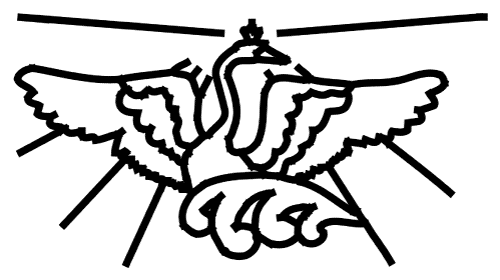 Туристическая компания «Белый Лебедь»тел. +7(495) 505-13-45, +7(495) 978-68-53info@beliylebed.ru   www.beliylebed.ruЗаездыДлительность1-мест.2-мест.3-мест.01.05-11.05.202410н.16001350135011.09-21.09.202410н.160013501350